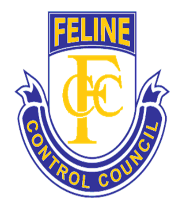 PLEASE USE BLOCK LETTERS		        APPLICATION FOR LITTER / KITTEN REGISTRATION		NOTE: If sire is registered other than with the Feline Control Council (Vic.) a normal four-generation pedigree (complete with colour in words and REGISTRATION numbers) must be furnished with this application. This incurs the same fee as a transfer into FCCV.I HEREBY CERTIFY that the information given is true and correct to the best of my knowledge and belief, and I make application for the Registration of the kitten/s herein referred to in accordance with the provision of the Rules and Regulations of the Feline Control Council (Victoria) Inc.By submitting this signed application form, I am confirming I have read and will comply to the FCCV Code of Practice (FCCV website download) and Victorian Government Legislation, Domestic Animals Act 1994, Amendments April 2013, and PFPS Bill December 2017.SIGN:					                                                                                                                                DATE:		                                               APPLICATION FOR LITTER / KITTEN REGISTRATIONNames including the prefix shall not exceed 25 letters including spaces.The use of numbers, apostrophes and hyphens are not permittedThe use of names of towns, places, countries, notable persons, common names, or names that are misleading as to sex, origin or relationship may be refused.Applications for registration of cats shall only be accepted for breeds and colours recognized by the Committee of the FCCV and such applications shall only be                accepted if the breeder’s declaration set out below is signed by the breeder. No changes to the original application will be accepted.All litter kittens’ sex, breed and colour to be listed. Common names only to be provided for individual registrations.DETAILS OF KITTENS TO BE REGISTERED:Please make sure that ALL details have been supplied – application form will be returned if not fully completed. SOURCE NUMBER MUST BE INCLUDED ABOVE.TO CONFORM WITH STATE GOVERNMENT REQUIREMENTS REGARDING TRACEABILITY, LITTER-ONLY REGISTRATION IS NO LONGER POSSIBLE.All live kittens must be registered individually, with microchip stickers included. Fees include a litter certificate for the entire litter and a pedigree for each kitten.FEES - 1 Kitten $25.00,  2 Kittens $30.00,  3 Kittens $35.00,  4 Kittens $40.00,  5 Kittens $45.00,  6 kittens & over $50.00.                                             TOTAL: $     _________ (Litter registrations will not be accepted for kittens aged 12 months & over. $25.00 extra fee for all litters aged 6 months & under 12 months)Cost to have litter advertised on FCCV Web page $5.00.The completed form, together with fees, should be forwarded to: The Secretary, FCCV, P.O. Box 110, Bayswater Vic 3153 Telephone: (03) 9720 8811. Email: fccv@hotkey.net.au                                               APPLICATION FOR LITTER / KITTEN REGISTRATIONNames including the prefix shall not exceed 25 letters including spaces.The use of numbers, apostrophes and hyphens are not permittedThe use of names of towns, places, countries, notable persons, common names, or names that are misleading as to sex, origin or relationship may be refused.Applications for registration of cats shall only be accepted for breeds and colours recognized by the Committee of the FCCV and such applications shall only be                accepted if the breeder’s declaration set out below is signed by the breeder. No changes to the original application will be accepted.All litter kittens’ sex, breed and colour to be listed. Common names only to be provided for individual registrations.DETAILS OF KITTENS TO BE REGISTERED:Please make sure that ALL details have been supplied – application form will be returned if not fully completed. SOURCE NUMBER MUST BE INCLUDED ABOVE.TO CONFORM WITH STATE GOVERNMENT REQUIREMENTS REGARDING TRACEABILITY, LITTER-ONLY REGISTRATION IS NO LONGER POSSIBLE.All live kittens must be registered individually, with microchip stickers included. Fees include a litter certificate for the entire litter and a pedigree for each kitten.FEES - 1 Kitten $25.00,  2 Kittens $30.00,  3 Kittens $35.00,  4 Kittens $40.00,  5 Kittens $45.00,  6 kittens & over $50.00.                                             TOTAL: $     _________ (Litter registrations will not be accepted for kittens aged 12 months & over. $25.00 extra fee for all litters aged 6 months & under 12 months)Cost to have litter advertised on FCCV Web page $5.00.The completed form, together with fees, should be forwarded to: The Secretary, FCCV, P.O. Box 110, Bayswater Vic 3153 Telephone: (03) 9720 8811. Email: fccv@hotkey.net.auDetails Of Kittens in this litter To Be Registered Direct To New Owners:NAME OF SIRESIRE’S REG NOBREED, COLOUR (AND PATTERN IF APPLICABLE)NAME OF DAMDAM’S REG NOBREED, COLOUR (AND PATTERN IF APPLICABLE)DATE OF SERVICEDATE OF SERVICEDATE OF SERVICEDUE DATEDUE DATEDUE DATE        DATE OF BIRTH                                          DATE OF BIRTH                                          DATE OF BIRTH                                  NUMBER OF LIVING PROGENYNUMBER OF LIVING PROGENYDAYMONTHYEARDAYMONTHYEARDAYMONTHYEAR     MALEFEMALENAME OF SIRE’S OWNER:SIGNATURE: MEMBERSHIP NO:ADDRESS:SIGNATURE: POSTCODE:NAME OF BREEDERNAME OF BREEDERNAME OF BREEDERNAME OF BREEDERNAME OF BREEDERMR/MRS/ MS/MISSINITIALS:SURNAME:DAYTIME CONTACT NUMBER:BREEDER’s SOURCE NUMBER:ADDRESS:ADDRESS:ADDRESS:ADDRESS:ADDRESS:BREEDER’S PREFIXBREEDER’S FCCV MEMBERSHIP NO:BREEDER’S SOURCE NO:1ST     &  2nd CHOICE NAMEMicrochip Sticker ONLY WRITTEN NUMBERS NOT ACCEPTABLECOUNCIL REGISTRATION NUMBERM/F/N/SBREED, COLOUR (AND PATTERN IF APPLICABLE)OFFICE USE ONLY (REG#)BREEDER’S PREFIXBREEDER’S FCCV MEMBERSHIP NO:BREEDER’S SOURCE NO:1ST     &  2nd CHOICE NAMEMicrochip Sticker ONLY WRITTEN NUMBERS NOT ACCEPTABLECOUNCIL REGISTRATION NUMBERM/F/N/SBREED, COLOUR (AND PATTERN IF APPLICABLE)OFFICE USE ONLY (REG#)Kitten Name & MC numberNew Owner detailsFee$10$10$10$10$10$10